  GIUSTIZIA   AMMINISTRATIVA UFFICIO STAMPA E COMUNICAZIONE ISTITUZIONALECOMUNICATO STAMPAConsiglio di Stato: nel 2020 presidenza italiana Rete Corti Amministrative Europee Il Presidente Patroni Griffi presenta programma presidenza italiana a BerlinoPer il biennio 2020/2022 l'Italia  presiederà  l'Associazione dei Consigli di Stato e delle Corti supreme amministrative dell'Ue. Oggi a Berlino il presidente del Consiglio di Stato italiano Filippo Patroni Griffi ha presentato al Board dell'Aca il programma della presidenza Italiana. "Promuoveremo il 'dialogo orizzontale' tra le Corti europee- ha spiegato Patroni Griffi, accompagnato dai presidenti Giuseppe Severini e Luigi Carbone - per creare un linguaggio  comune di  garanzie per i cittadini europei rispetto ai poteri pubblici. Il principio che vogliamo si confermi - aggiunge - è un elemento fondamentale per una reale cittadinanza europea che si basi sulla tutela dei rapporti dei cittadini rispetto alla Pubblica amministrazione". Tra il 2020 ed i il 2022 la presidenza italiana dell'Associazione dei Consigli di Stato e delle Corti supreme amministrative dell'Ue organizzerà sul tema convegni internazionali a Roma, Firenze e Napoli, oltre che in Francia, Spagna e Lettonia.12 maggio 2019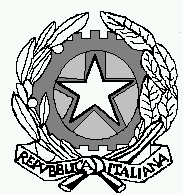 